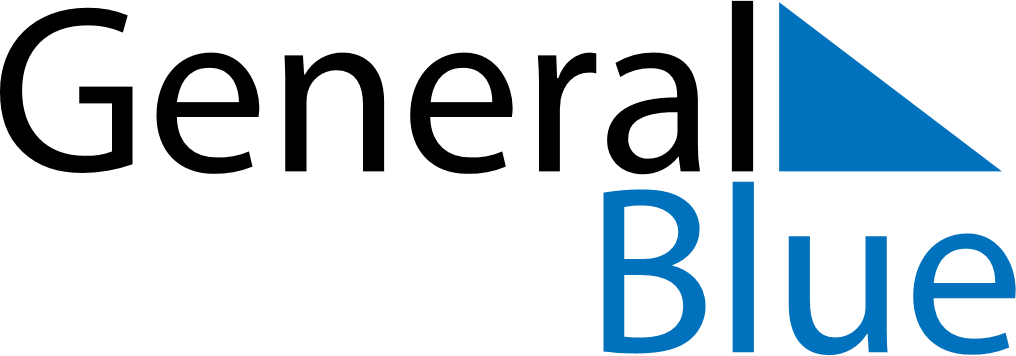 February 2024February 2024February 2024February 2024February 2024February 2024Voranava, Grodnenskaya, BelarusVoranava, Grodnenskaya, BelarusVoranava, Grodnenskaya, BelarusVoranava, Grodnenskaya, BelarusVoranava, Grodnenskaya, BelarusVoranava, Grodnenskaya, BelarusSunday Monday Tuesday Wednesday Thursday Friday Saturday 1 2 3 Sunrise: 9:07 AM Sunset: 5:56 PM Daylight: 8 hours and 48 minutes. Sunrise: 9:06 AM Sunset: 5:58 PM Daylight: 8 hours and 52 minutes. Sunrise: 9:04 AM Sunset: 6:00 PM Daylight: 8 hours and 56 minutes. 4 5 6 7 8 9 10 Sunrise: 9:02 AM Sunset: 6:02 PM Daylight: 9 hours and 0 minutes. Sunrise: 9:00 AM Sunset: 6:04 PM Daylight: 9 hours and 3 minutes. Sunrise: 8:58 AM Sunset: 6:06 PM Daylight: 9 hours and 7 minutes. Sunrise: 8:56 AM Sunset: 6:08 PM Daylight: 9 hours and 11 minutes. Sunrise: 8:55 AM Sunset: 6:10 PM Daylight: 9 hours and 15 minutes. Sunrise: 8:53 AM Sunset: 6:12 PM Daylight: 9 hours and 19 minutes. Sunrise: 8:51 AM Sunset: 6:14 PM Daylight: 9 hours and 23 minutes. 11 12 13 14 15 16 17 Sunrise: 8:49 AM Sunset: 6:16 PM Daylight: 9 hours and 27 minutes. Sunrise: 8:47 AM Sunset: 6:18 PM Daylight: 9 hours and 31 minutes. Sunrise: 8:45 AM Sunset: 6:20 PM Daylight: 9 hours and 35 minutes. Sunrise: 8:42 AM Sunset: 6:22 PM Daylight: 9 hours and 39 minutes. Sunrise: 8:40 AM Sunset: 6:24 PM Daylight: 9 hours and 44 minutes. Sunrise: 8:38 AM Sunset: 6:27 PM Daylight: 9 hours and 48 minutes. Sunrise: 8:36 AM Sunset: 6:29 PM Daylight: 9 hours and 52 minutes. 18 19 20 21 22 23 24 Sunrise: 8:34 AM Sunset: 6:31 PM Daylight: 9 hours and 56 minutes. Sunrise: 8:32 AM Sunset: 6:33 PM Daylight: 10 hours and 0 minutes. Sunrise: 8:30 AM Sunset: 6:35 PM Daylight: 10 hours and 5 minutes. Sunrise: 8:27 AM Sunset: 6:37 PM Daylight: 10 hours and 9 minutes. Sunrise: 8:25 AM Sunset: 6:39 PM Daylight: 10 hours and 13 minutes. Sunrise: 8:23 AM Sunset: 6:41 PM Daylight: 10 hours and 17 minutes. Sunrise: 8:21 AM Sunset: 6:43 PM Daylight: 10 hours and 22 minutes. 25 26 27 28 29 Sunrise: 8:18 AM Sunset: 6:45 PM Daylight: 10 hours and 26 minutes. Sunrise: 8:16 AM Sunset: 6:47 PM Daylight: 10 hours and 30 minutes. Sunrise: 8:14 AM Sunset: 6:49 PM Daylight: 10 hours and 34 minutes. Sunrise: 8:11 AM Sunset: 6:51 PM Daylight: 10 hours and 39 minutes. Sunrise: 8:09 AM Sunset: 6:53 PM Daylight: 10 hours and 43 minutes. 